             ҠАРАР     							ПОСТАНОВЛЕНИЕ         «23» апрель  2019 й.                 №  97/1                            «23 » апреля   2019 г.О признании утратившим силу постановления администрации СП Мукасовский сельсовет МР Баймакский район РБ от 03.09.2012 № 44 «Об утверждении административного регламента по предоставлению Администрацией СП Мукасовский сельсовет муниципальной услуги по присвоению (уточнению) адресов объектам недвижимого имущества на территории сельского поселения»Рассмотрев протест прокуратуры Баймакского района от 16.04.2019 № 43д-2019 на вышеуказанный нормативно правовой акт, на основании Федерального закона от 06.10.2003 № 131-ФЗ«Об общих принципах организации местного самоуправления в Российской Федерации», Устава сельского поселения Мукасовский сельсовет МР Баймакский район РБ, ПОСТАНОВИЛ:         Признать утратившим силу постановление администрации СП Мукасовский сельсовет МР Баймакский район РБ от 03.09.2012 № 44 «Об утверждении административного регламента по предоставлению Администрацией СП Мукасовский сельсовет муниципальной услуги по присвоению (уточнению) адресов объектам недвижимого имущества на территории сельского поселения».Опубликовать настоящее постановление на официальном сайте Администрации СП Мукасовский сельсовет. Глава  администрации сельского поселения Мукасовский сельсовет муниципального районаБаймакский  район Республики Башкортостан:                                                            И.Р. Буляканов    БАШҠОРТОСТАН  РЕСПУБЛИКАҺЫБАЙМАҠ   РАЙОНЫМУНИЦИПАЛЬ РАЙОНЫНЫҢМОҠАС   АУЫЛ   СОВЕТЫ АУЫЛ   БИЛӘМӘҺЕ ХАКИМИӘТЕ453643, БР, Баймаҡ районы,1-се Төркмән  ауылы,         С.Юлаев урамы,17тел.: (34751) 4-41-43, 4-41-14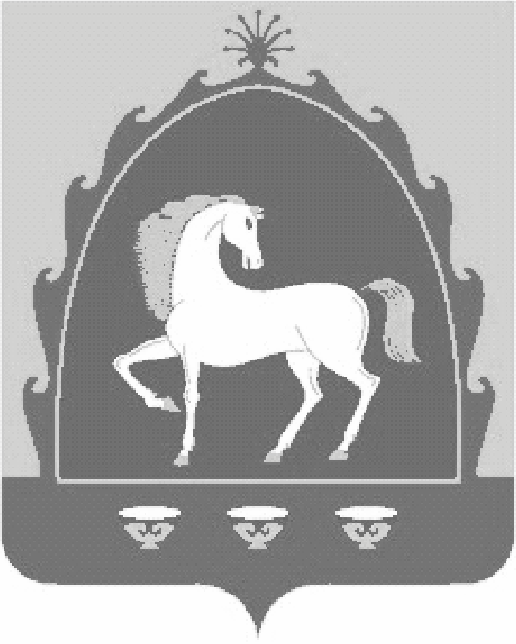 РЕСПУБЛИКА БАШКОРТОСТАНАДМИНИСТРАЦИЯСЕЛЬСКОГО ПОСЕЛЕНИЯ МУКАСОВСКИЙ СЕЛЬСОВЕТ МУНИЦИПАЛЬНОГО РАЙОНАБАЙМАКСКИЙ РАЙОН453643, РБ, Баймакский район, с.1-еТуркменево,                 ул. С.Юлаева,17тел.: (34751) 4-41-43, 4-41-14